Surface Area of a Cone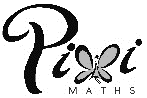 RED: Calculate the surface area of these cones.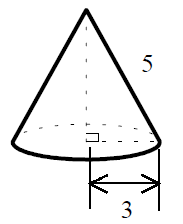 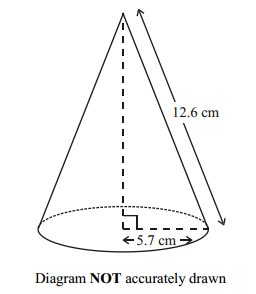 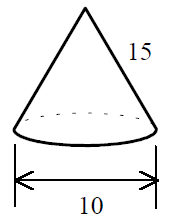 AMBER: Use Pythagoras’ Theorem to find the length of the slope, and then the surface area of these cones.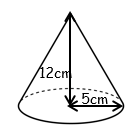 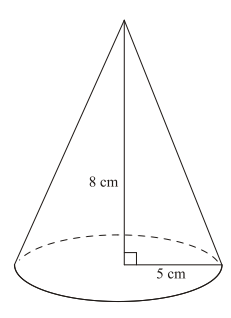 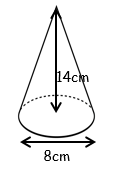 GREEN: Calculate the surface area.			Find the sloping height.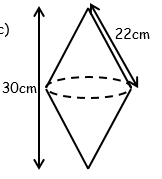 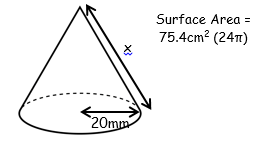 